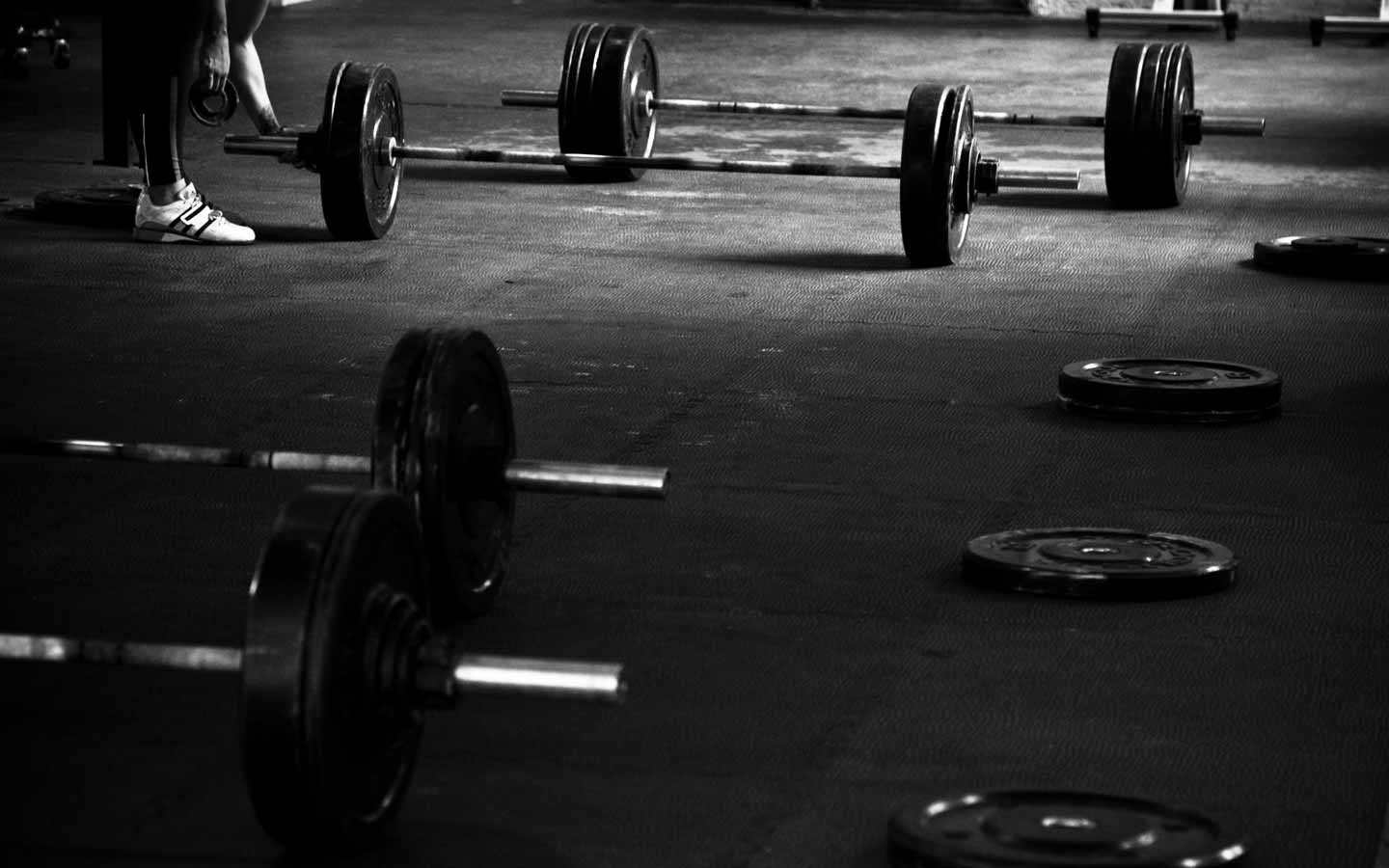 Manual de identidad gráfica: CEM El TURÓ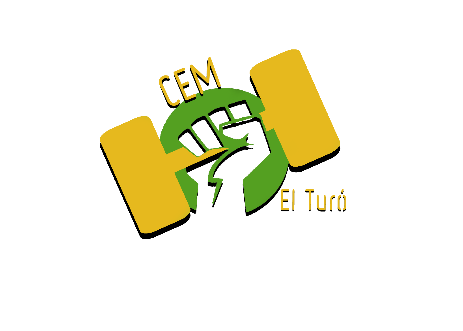 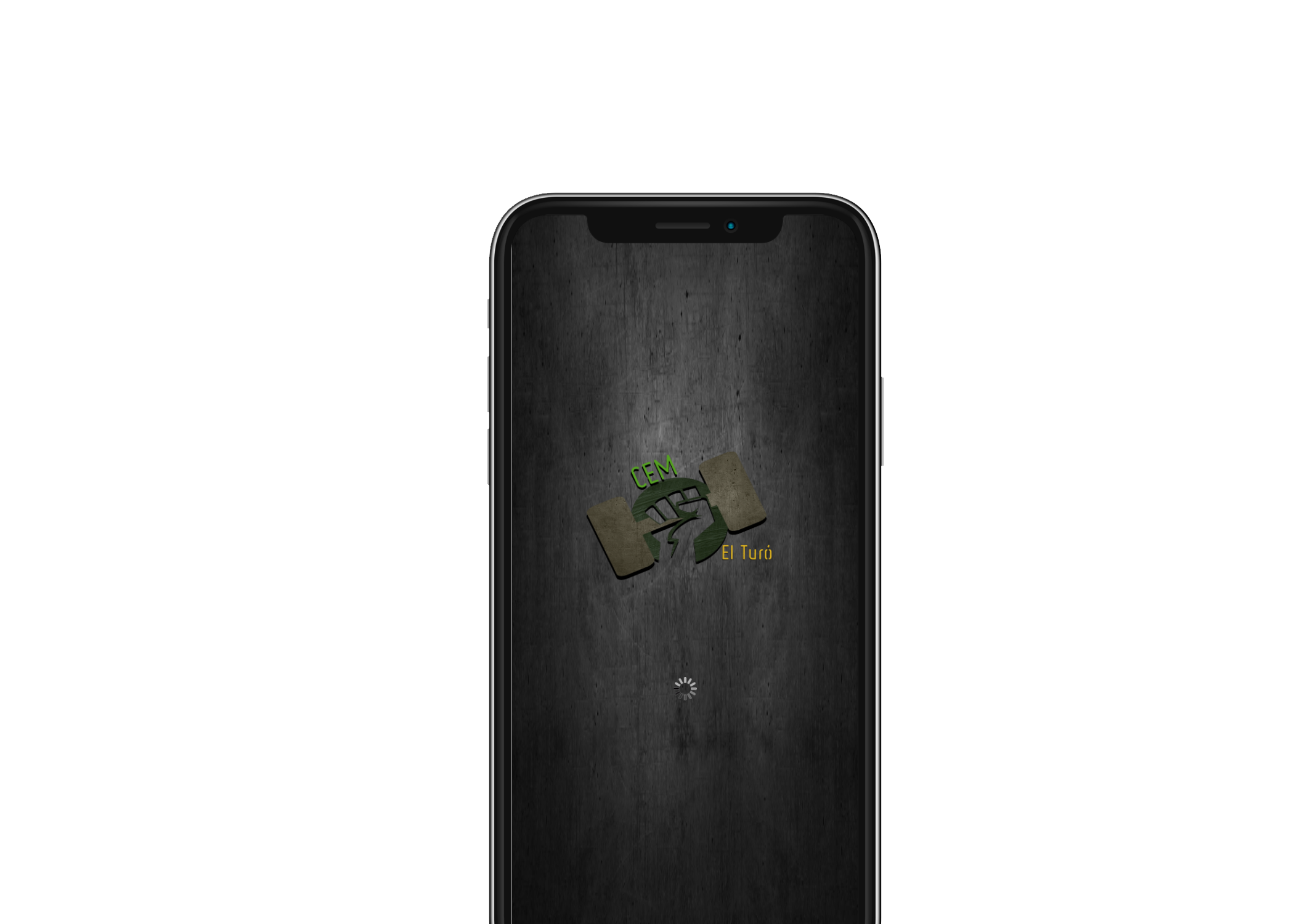 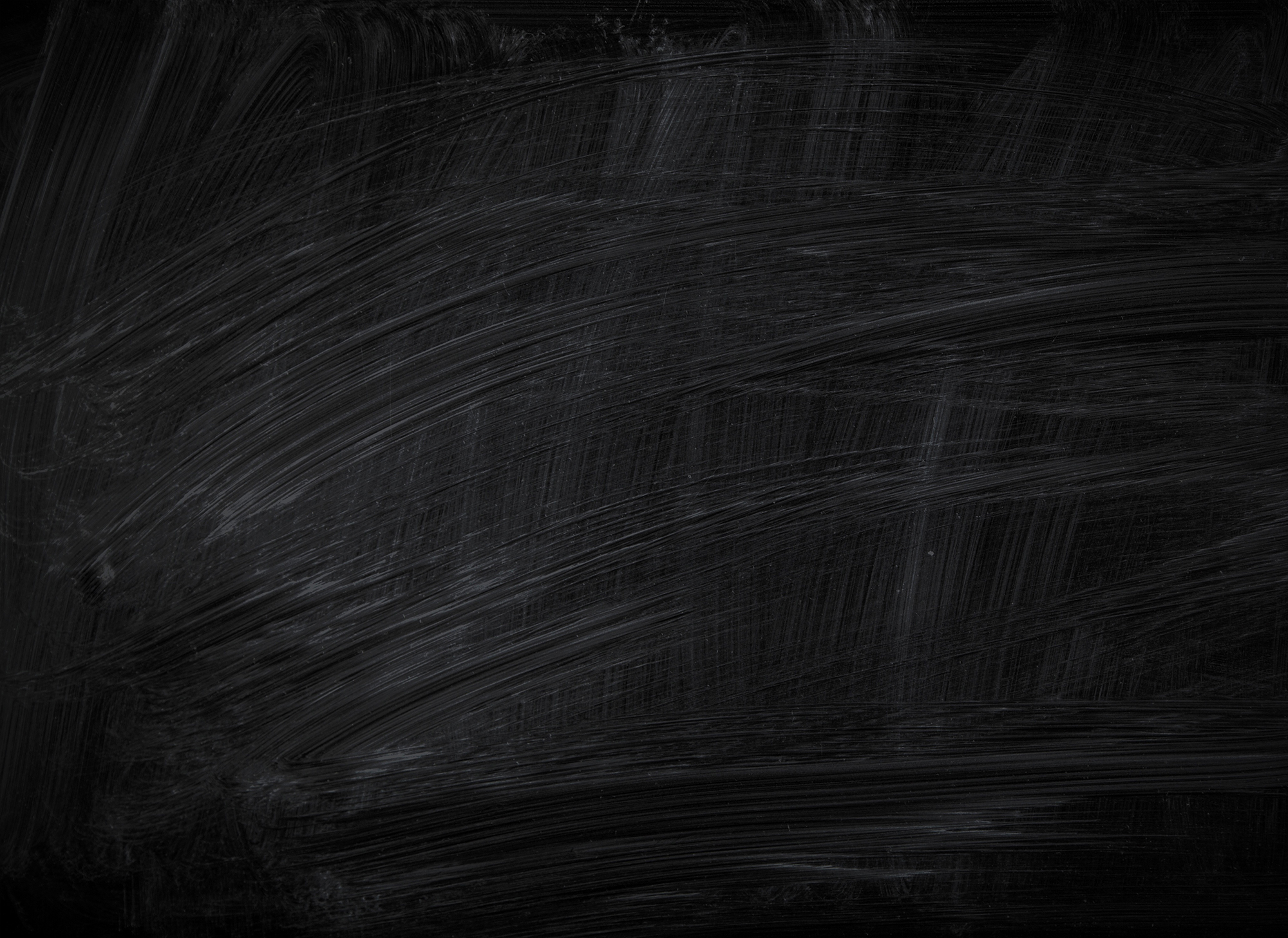 Nuestro Nuevo Logotipo:Esta nueva marca nos respresenta en esencia : 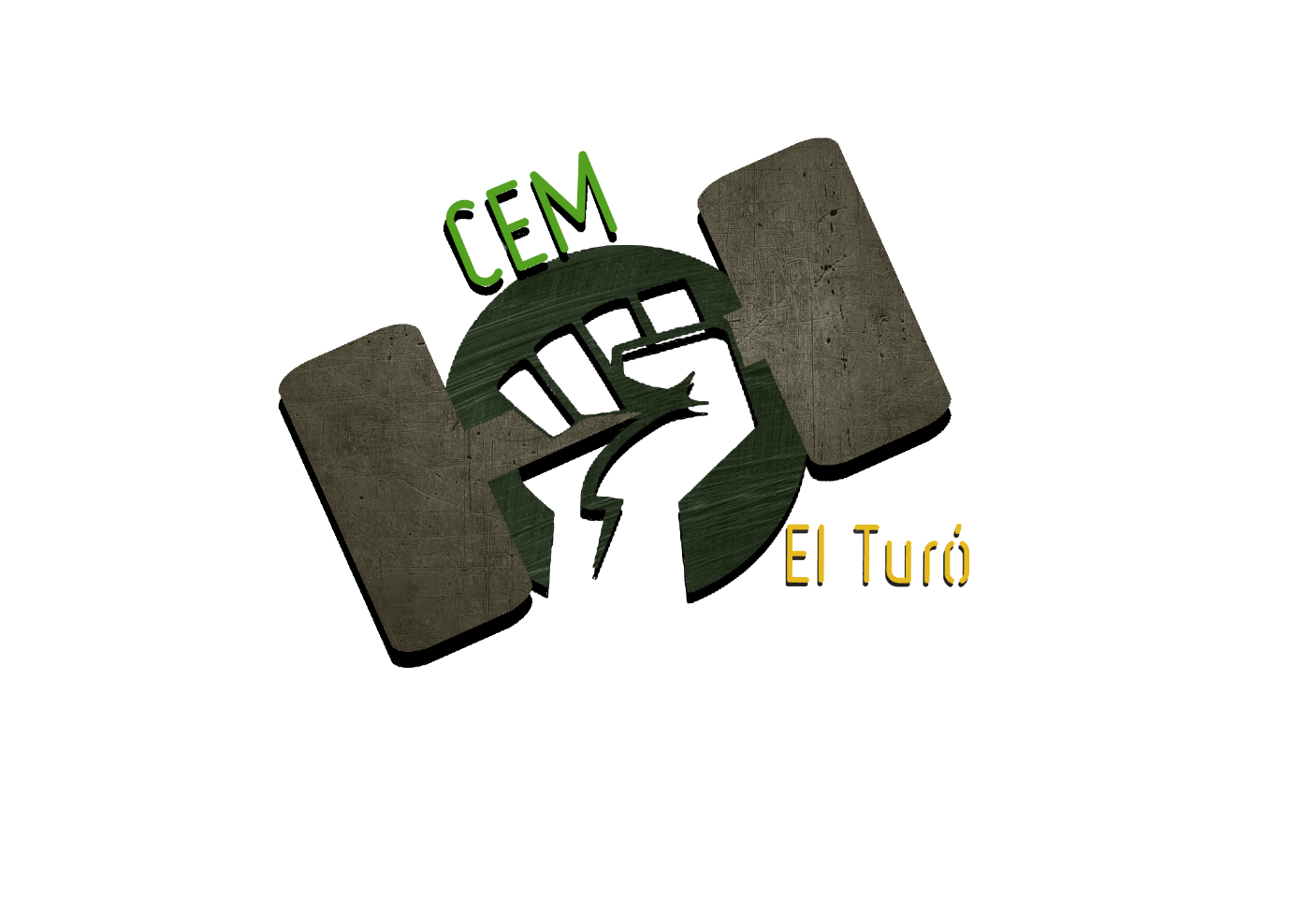 -trabajo y constancia igual a victoria-.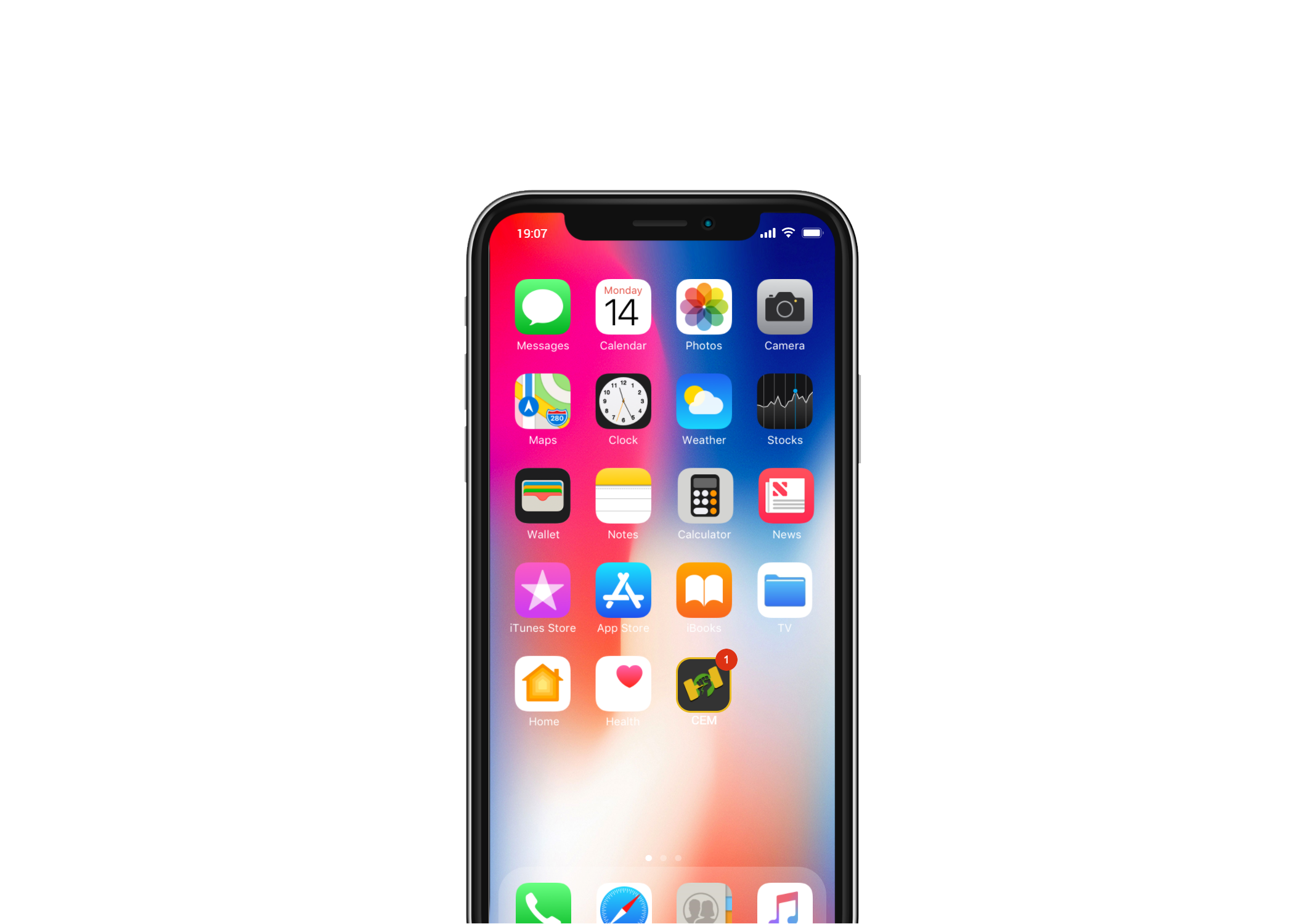 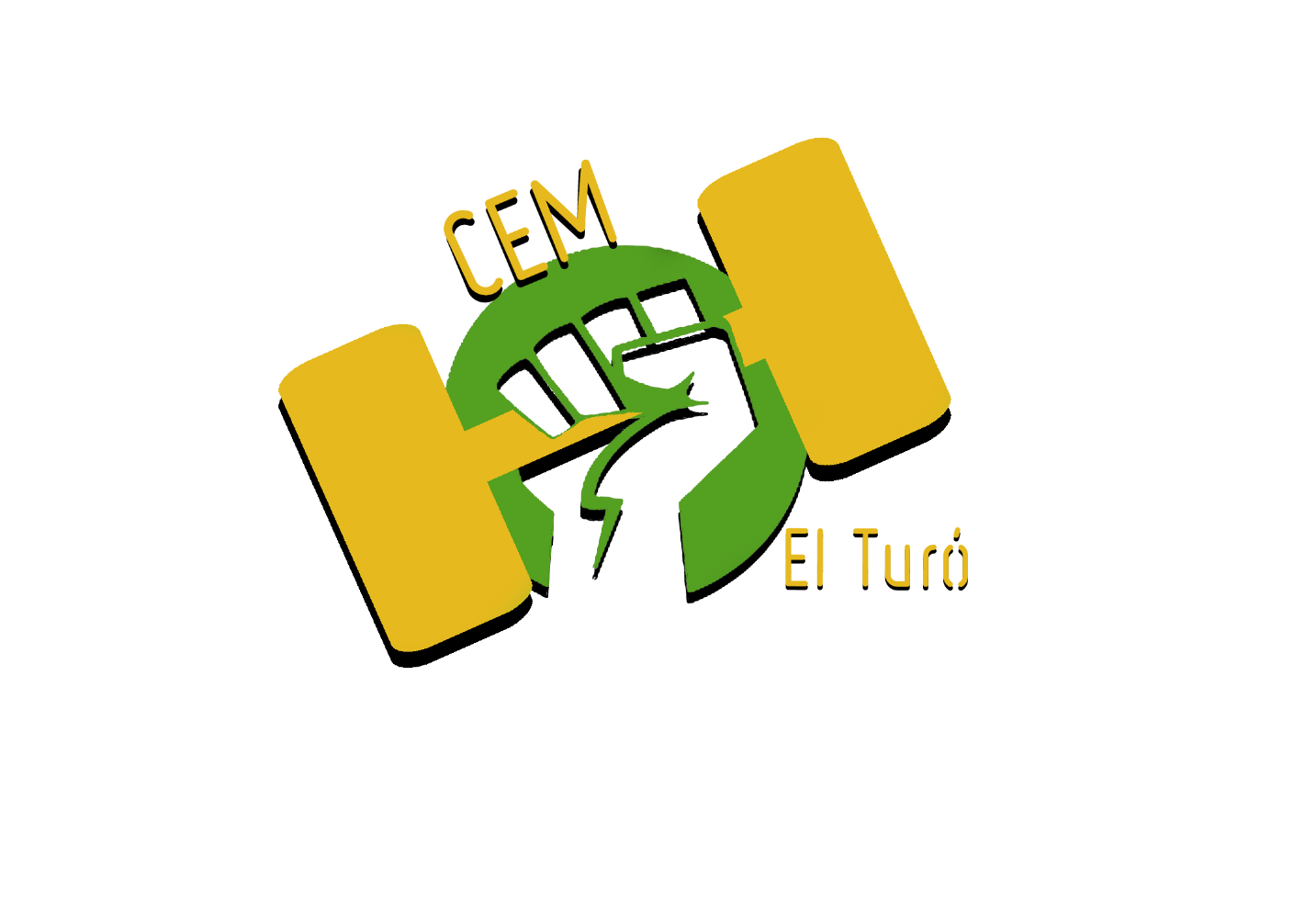 Nuestro nuevo Sello: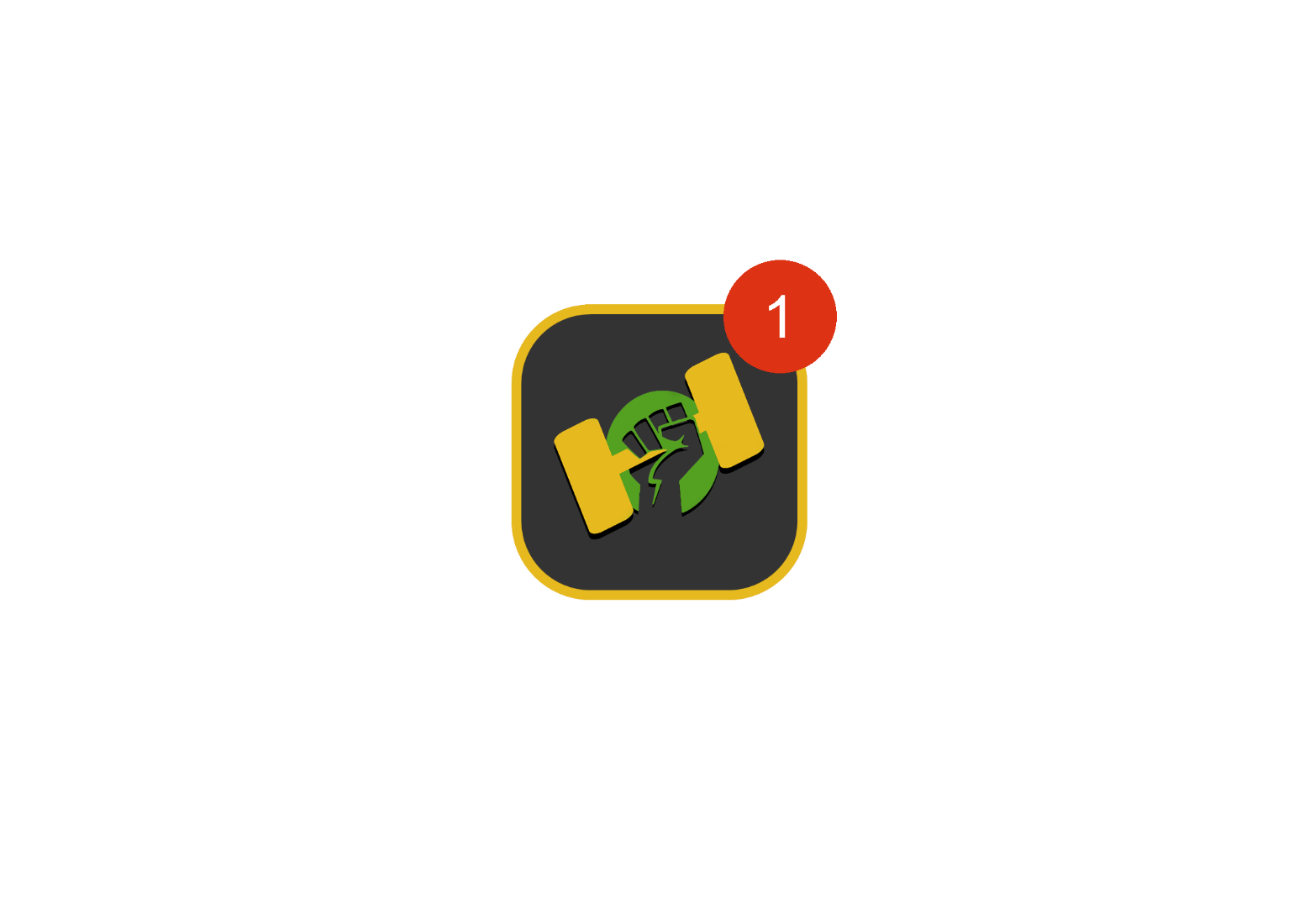 Nuestras Nuevas tipografías : 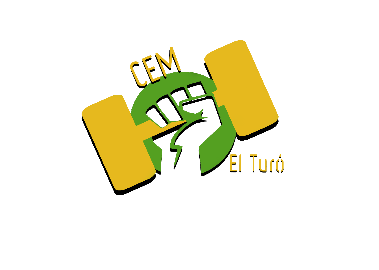 RULER STENCILCEMabcdefghijklmnopqrstuwxyzABCDEFGHIJKLMNOPQRSTUWXYZ0123456789Trebuchet MSTURÓ abcdefghijklmnopqrstuwxyzABCDEFGHIJKLMNOPQRSTUWXYZ0123456789Nuestros Colores corporativos: # a6a6a6#FFFFFF#90c226#e6b91e#54a021     Header Level 1							     21px/27pxHeader Level 2							21px/27pxHeader Level 2 Alternativo 					21px/27pxHeader Level 3							16px/21pxHeader Level 3 Alternativo					16px/21pxHeader Level 4							14px/18pxPárrafo							 	14px/18pxLink 									14px/18pxPequeñas 								12px/18px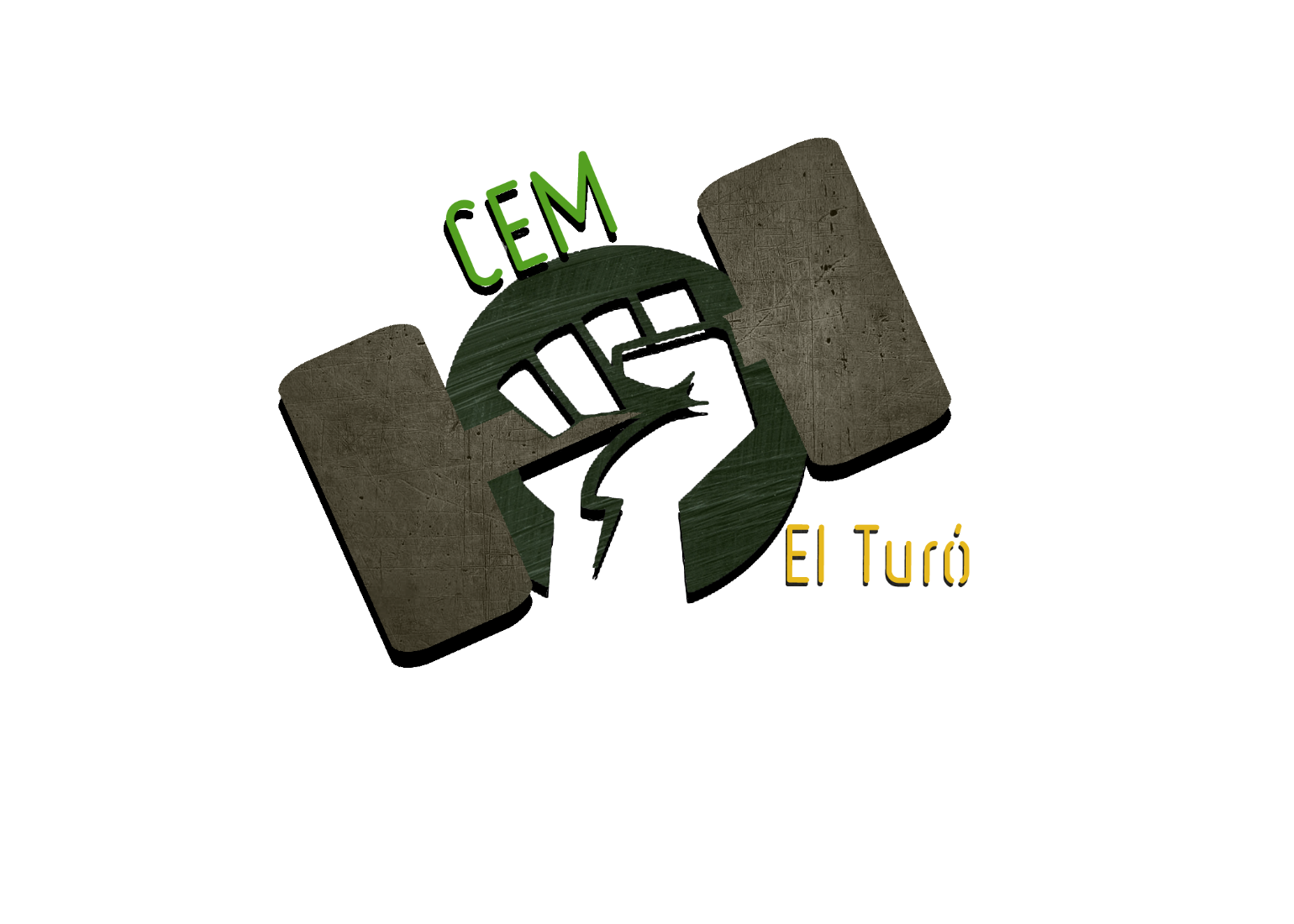 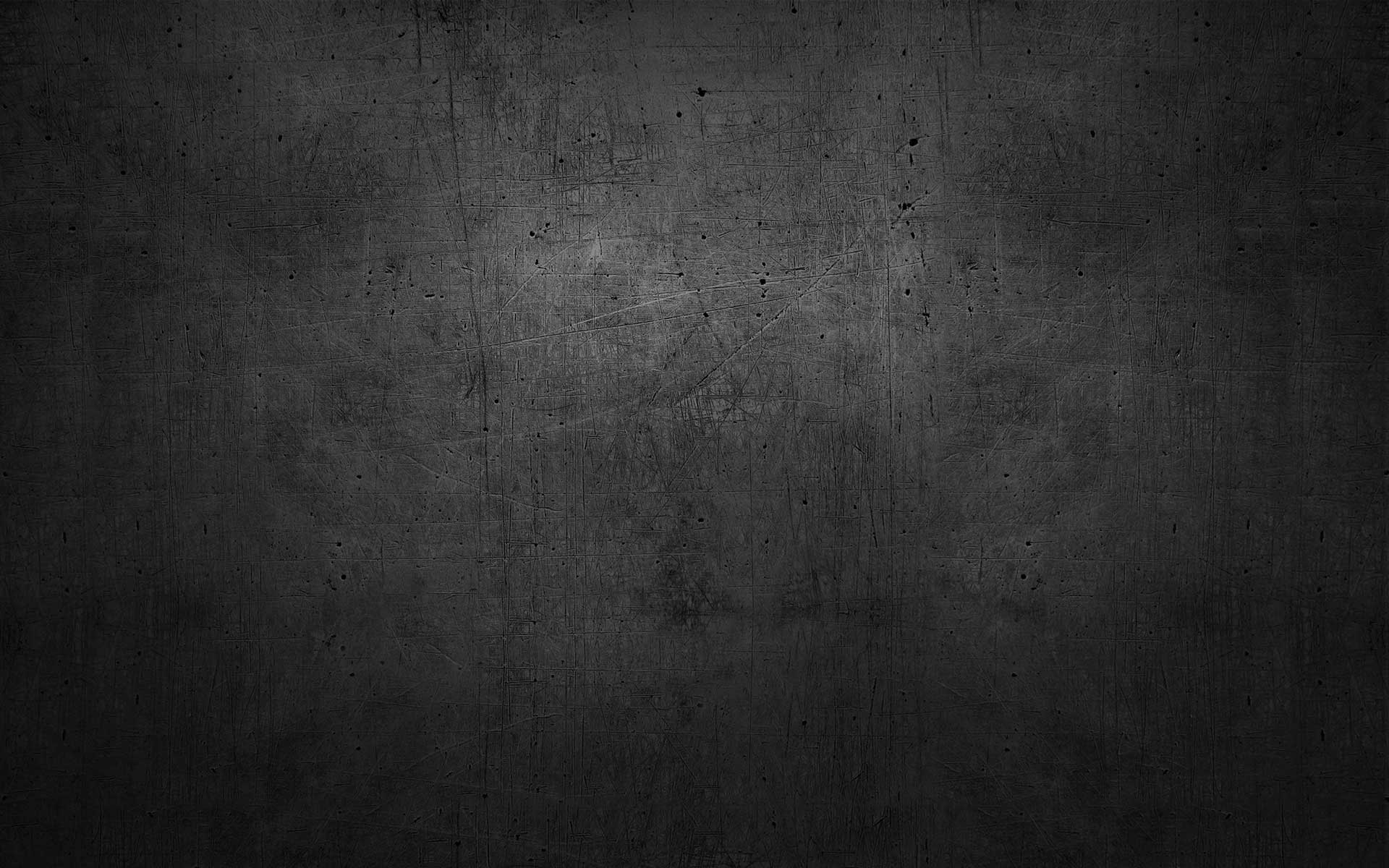 